ESCOLA MUNICIPAL DE EDUCAÇÃO BÁSICA AUGUSTINHO MARCONDIRETORA: TATIANA M. BITTENCOURT MENEGATASSESSORA TÉCNICA PEDAGÓGICA: MARISTELA BORELLA BARAÚNAASSESSORA TÉCNICA ADMINISTRATIVA: MARGARETE PETTER DUTRAPROFESSORA: JAQUELINE DEMARTINIAULA 01 – SEQUÊNCIA DIDÁTICAATIVIDADE DE INGLÊS - 2º ANOCATANDUVAS, MAY 14TH 2020TODAY IS THURSDAY DAY AND NIGHT - DIA E NOITEOBSERVE AS IMAGENS ABAIXO SOBRE O DIA E A NOITE. (NÃO PRECISA COPIAR NO CADERNO).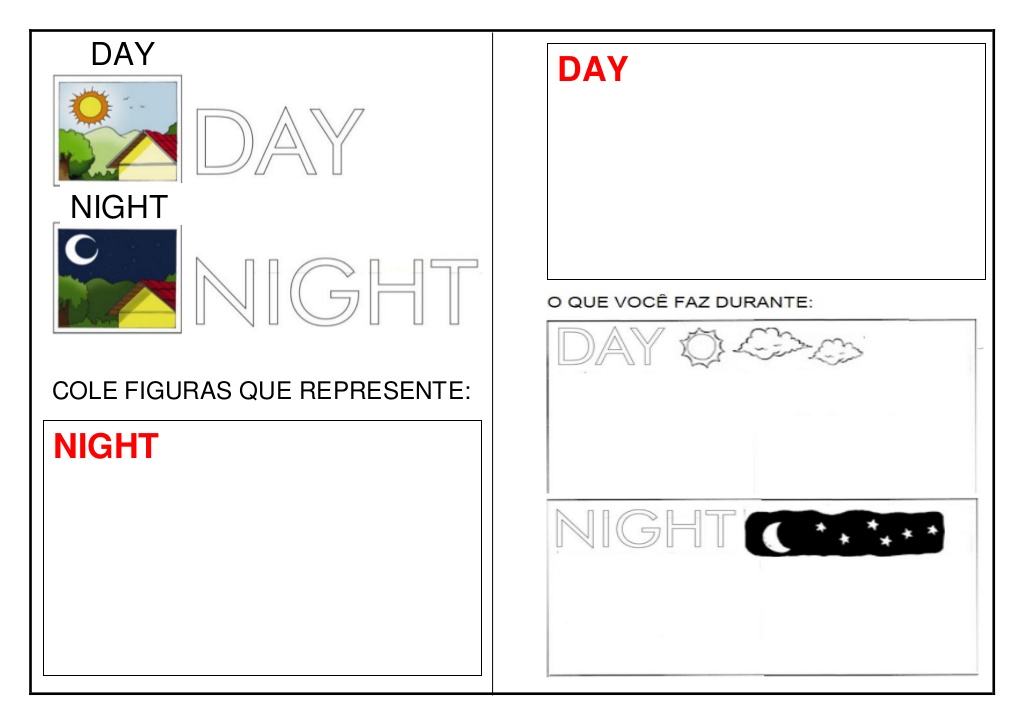 SUGESTÃO DE VÍDEO: PRONÚNCIA:https://www.youtube.com/watch?v=XLQEmPWf2n0ATIVIDADE 1 –VAMOS CRIAR UM PAINEL QUE REPRESENTE AS DIFERENÇAS ENTRE O DIA E A NOITE! DESENHE OU COLE FIGURAS QUE REPRESENTEM O DAY - DIA E A NIGHT – NOITE.DAYNIGHT